Gothic Guided NotesEmergence of the Gothic Style          During the thirteenth and fourteenth centuries, trade, the growth of cities, and the increasing power of kings brought an end to the feudal system. The term Gothic was used for the art style of this period that replaced classical Greek and Roman forms. French architects used pointed arches, piers, and flying buttresses to erect slender, soaring cathedrals. The arches directed pressure downward to slender supporting piers. Then, supports or braces, known as “flying buttresses,” reached over the side aisles of churches and counteracted the thrust of the piers. Since walls could be made much thinner, these were filled with colorful stained-glass windows depicting Christian themes. Sunlight streamed through the windows, illuminating the churches and the relief sculptures inside. Bishops in cities vied to build the most magnificent cathedral. The Gothic style was also adopted for monasteries and secular buildings.Lesson 2Gothic Sculpture and Illustrated Books          Gothic sculptures complemented the architectural setting of the cathedrals on which they were placed. Since soaring cathedrals looked as if they were stretching upward to heaven, sculptures also were elongated. Clearly identifiable figures projected outward into space. They also became more realistic, appearing as real people and expressing emotions. Veneration for the Virgin Mary grew, and sculptures of her are gentle and human. The tops of cathedrals were decorated with gargoyles, grotesque flying monsters. These were actually rainspouts made to look like evil spirits fleeing the building.          The demand for illustrated religious books grew during the Gothic period. Drawing on the influence of stained-glass art, illustrations show figures with dark outlines enclosed in architectural frameworks. Later artists adopted a more realistic manner, known as the International style. The famous Book of Hours by the Limbourg brothers shows scenes from each of the twelve months in rich detail.Pg. 337-339 KarleyPage 337________ is the term used to identify a period which began around the middle of the _________ century and lasted to the end of the __________ century. Since the Goths and other barbarian tribes had brought about the fall of ________, the term _________ was given to buildings that replaced __________ _______. Romanesque prepared the way for the _______.Page 338Gothic architecture moved away from ___________. It moved toward ____________, grace, and ________. Romanesque churches were low, thick walled, and ______ ____. Gothic builders discovered they could reduce the sideways pressure of a stone roof by replacing the _______ arch with a ________ arch.Page 339A ___________ is a support or brace that counteracts the outward thrust of an arch or vault. Because they often reach over the side aisles of the church, these were known as “________ ___________.” The space between supporting piers could be filled in with _________________. The wires across the top of this cage represents the ______ that support the ______. The only thing missing from the bird-cage illustration are the _____________ on the outside. The walls of glass let light flow into the ___________. They were an ideal way of ____________ and __________ the faithful congregation. With stories depicting the lives of _______, the _______ ______, and _______, they bring to mind the beautifully colored illuminations found in Medieval ____________. Pg. 341-343 AshleyRomanesque churches had to be lighted from within by ________ and ________Tilting your head back as far as it will go, you see an ______ ______ ceiling that seems to float. Romanesque churches were usually built in ______ ______. How tall is the nave of Notre Dame? ________How tall is the Amiens Cathedral? ________How tall is the Cathedral at Beauvias? ________The Gothic style of architecture spread from ______ to _______ _______ _____Pg. 344-345 Brandy
344Gothic sculpture and s________ glass were designed as one large co_________: the cathedral erected to the glory of G___. Gradually sculptures became more r_________ and individualized l_____. The p______, pointed archs, and w________ of Gothic cathedrals stretched u_______. Statues were e_________ so they would not take away from from the s_________ quality of the cathedral. Also had t_____ pointing d________ to appear as if they were rising. Romanesque made sculptures look a___________ to the wall while gothic made theirs look to be in s_______. 345Tried to make b______ figures look like real people. Pg. 346-347 EmmaPg. 346 & 347He is surrounded by the four Ev________ who are writing over their d_____.The tympana at B______ makes use of a formal balance. 15 figures surround a bed on which the lifeless body of the V_____ M____ rests. C_____ is the largest figure and you can see him holding a s____ version of Mary. This is her soul, which he is carrying to h_____. During the G_____ period, Mary was held in ven_______. Veneration is great respect or reverence. An unusual feature of Gothic cathedrals are ga_________. They are grotesque flying m_______ that project out from the top of huge churches. They look very realistic. They were made to look like e___ s_____ fleeing for their lives from the building. During this time illuminated manuscripts and i__________ books also became more popular. Pg. 348-349 Colin

The International StylePg. 350- LizziePaintings on wooden panels were used for ?Byzantine art was both _____ and ____ in Italy Byzantine artists did ____ attempt to improve upon the efforts of earlier artists  Pg. 351 - Brittany
Giotto di B________ - An artist that changed the future course of Italian art with his paintings of realistic people telling the familiar stories of C____ and the V_____ who moved about in what seemed to be real space. There is a legend about G______ being a poor shepherd boy who discovered he could draw while being in the field drawing on flat stones. C_____  a famous artist one day came across Giotto working on one of his drawings and was so amazed he took him in as a pupil in his studio. One time when C_____ left the room while he had been painting one of the masters. Before he returned G_____ painted a fly on the master’s nose and when Cimabue returned he tried several times to swat the fly off the nose before realising it was a painting where it was so realistic. F_____ - a painting created when pigment is applied to a wall spread with fresh plaster 	Giotto’s painting were mainly murals on the inside of churches on walls in a fresco wayGiotto f______  paintings were simple but powerful because he could not to great detail before the plaster dried Pg. 352 WesleyPg. 353 Megan & AustinG______ fame eventually spread to R____. The P___ was preparing to decorate a basilica with paintings. His messenger went to Fl_______ to get info about giotto’s work. When the messenger arrived he asked for a sample of the work so Giotto drew a perfect circle on a piece of paper and handed it to the messenger. When the pope saw it her immediately summoned the artist. When giotto arrived he was admired and honored. G_____ died in 1337 and a powerful man it Italy named lorenzo de medici had a stone statue made in his honor.  Giotto identified new goals in art    Gothic architecture did not become popular in Italy. Architects continued to build in the Romanesque style, and church walls were decorated with murals instead of stained glass. 
Paintings on wooden panels were also used. One famous work by Duccio di Buoninsegna included several panels, with the Virgin in Majesty as the subject of the main panel. The artist used a gold background, intense colors, and a shallow space, similar to Byzantine art. His figures seem more solid and express emotions. Another Italian artist, Giotto di Bondone, made even greater strides toward realism. His scenes from a chapel in Padua present realistic figures, actions, and emotions. Giotto’s paintings are murals created using the fresco technique, where pigment is applied to a wall spread with fresh plaster. Because this technique required a painting to be finished before the plaster dried, Giotto’s pictures are simple but powerfully expressive.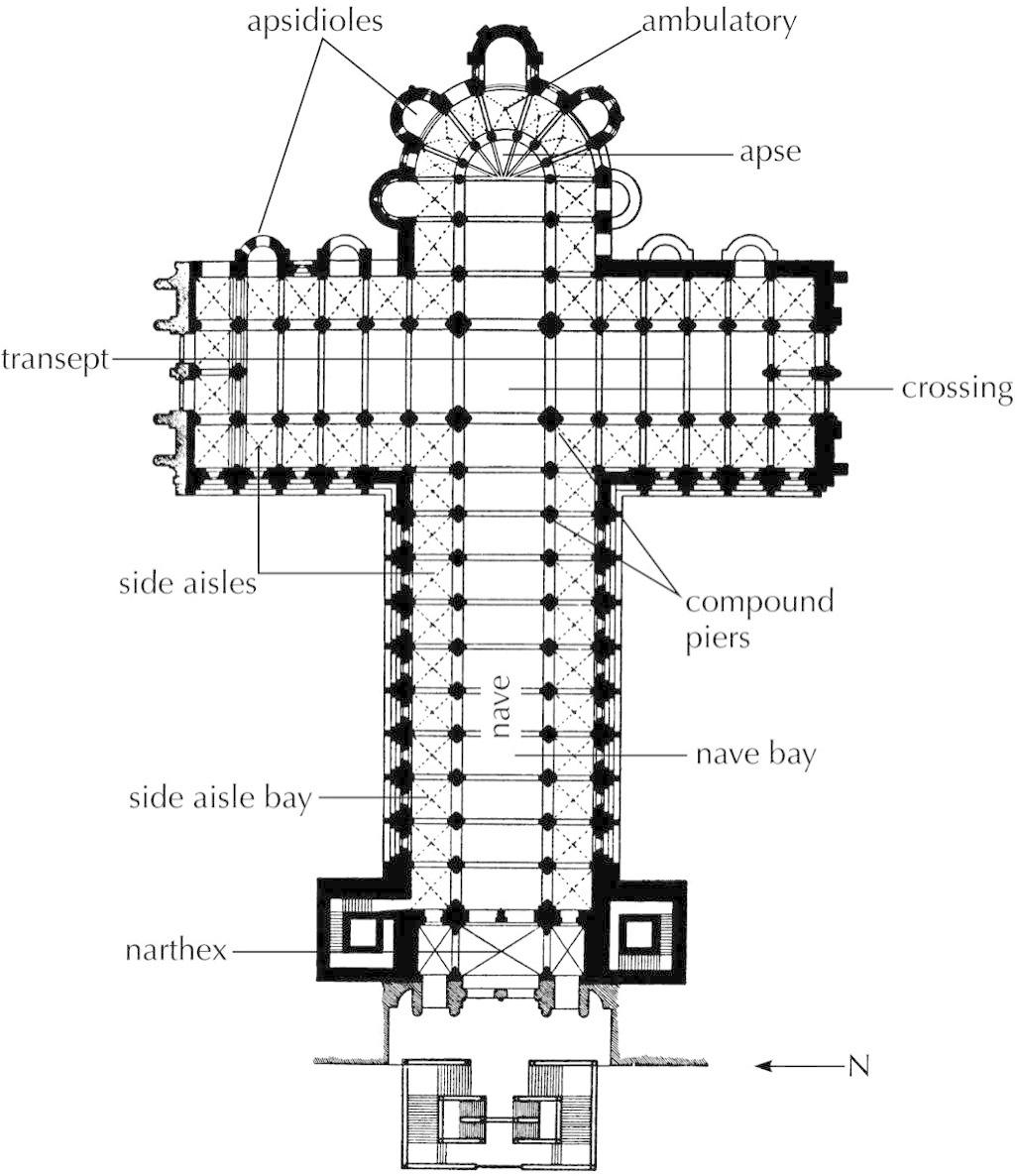 